Листая приложение к отчету Черноморского губернатора за 1897 год, мне захотелось поделиться с вами описаниями  нашего знаменитого Норд-Оста чиновниками тех времен в официальных документах. Итак… «Наиболее важным и примечательным явлением природы в области местного климата представляется бесспорно «бора» или Норд-Ост – бич западной части губернии. Бора есть именно то полярное холодное течение, от которого восточная часть губернии столь прекрасно ограждена стеною главного хребта в 4000, а затем 6-7000 футов высоты. Сущность этого явления заключается в том, что холодные и тяжелые массы воздуха полярных течений, встречая преграду, как бы плотину в виде хребта Мархотха, накопляются (стилистика речи сохранена) за этим хребтом  и возвышаются в своем уровне, пока не достигнут гребня, а затем переливаются через хребет и с ужасной стремительностью низвергаются к теплой и насыщенной парами поверхности моря, в частности Новороссийскаго залива. Охлаждая пары, находящиеся в темплом воздухе долин и моря, холодныя струи становятся  видимыми и белые потоки паров, летящие вниз с хребта, а также мощная отвесная стена над хребтом, состоящая из сплошного облака, обозначают черту столкновения холодной и теплой воздушной среды, давая наглядное представление о борьбе стихий, происходящей в воздушном пространстве; так образующаяся бора является действительно воздухопадом.Против глубоких выемок в сплошной стене хребта, напротив ущелья по старой Неберджаевской дороге через Мархотх – бора дует особенно мощной струей. Действие боры на Новороссийский залив и на город особенно значительно потому, что падая к заливу она низвергается полною своею силою и тяжестью…. В местности, где дует бора – все бедствия и неудачи принято приписывать действию боры; действительно, совершенно справедливо, что она причиняет много вреда на табачных насаждениях, засушивая растения и разрывая дозревающий лист, а застав на поле неубранный хлеб, хотя-бы еще зеленоватый, - засушивает его в течение часа, выколачивает до последнего зерна, разметывает копны и стоги сена, крыши построек и т.д. Тем не менее, в часы народных бедствий, причиняемых болезнями и заразами, - бора оказывается явлением желанным, очищая местности и оздоравливая воздух».                                                                          Фонд 74, опись 1, ед.хранения 1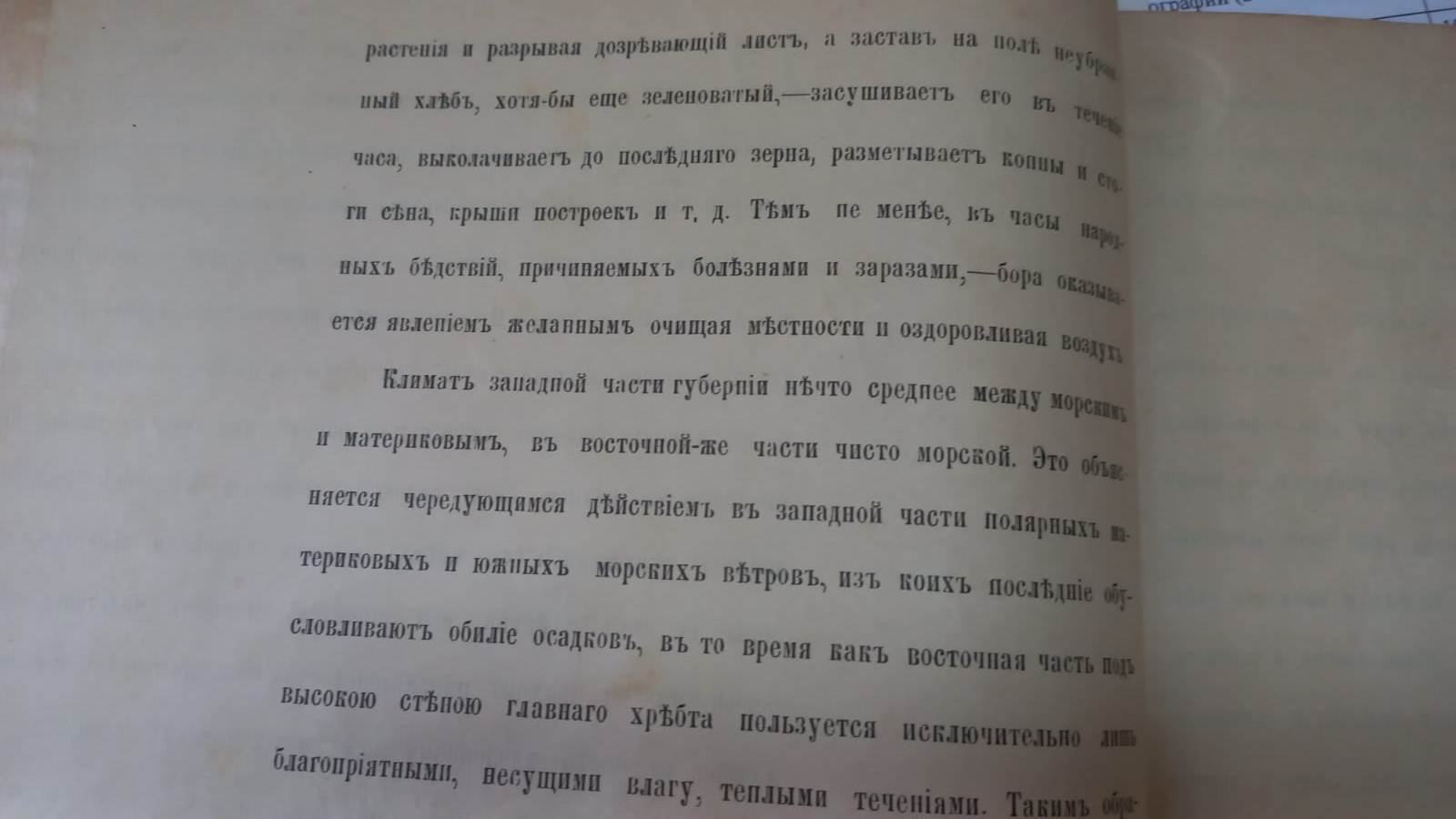 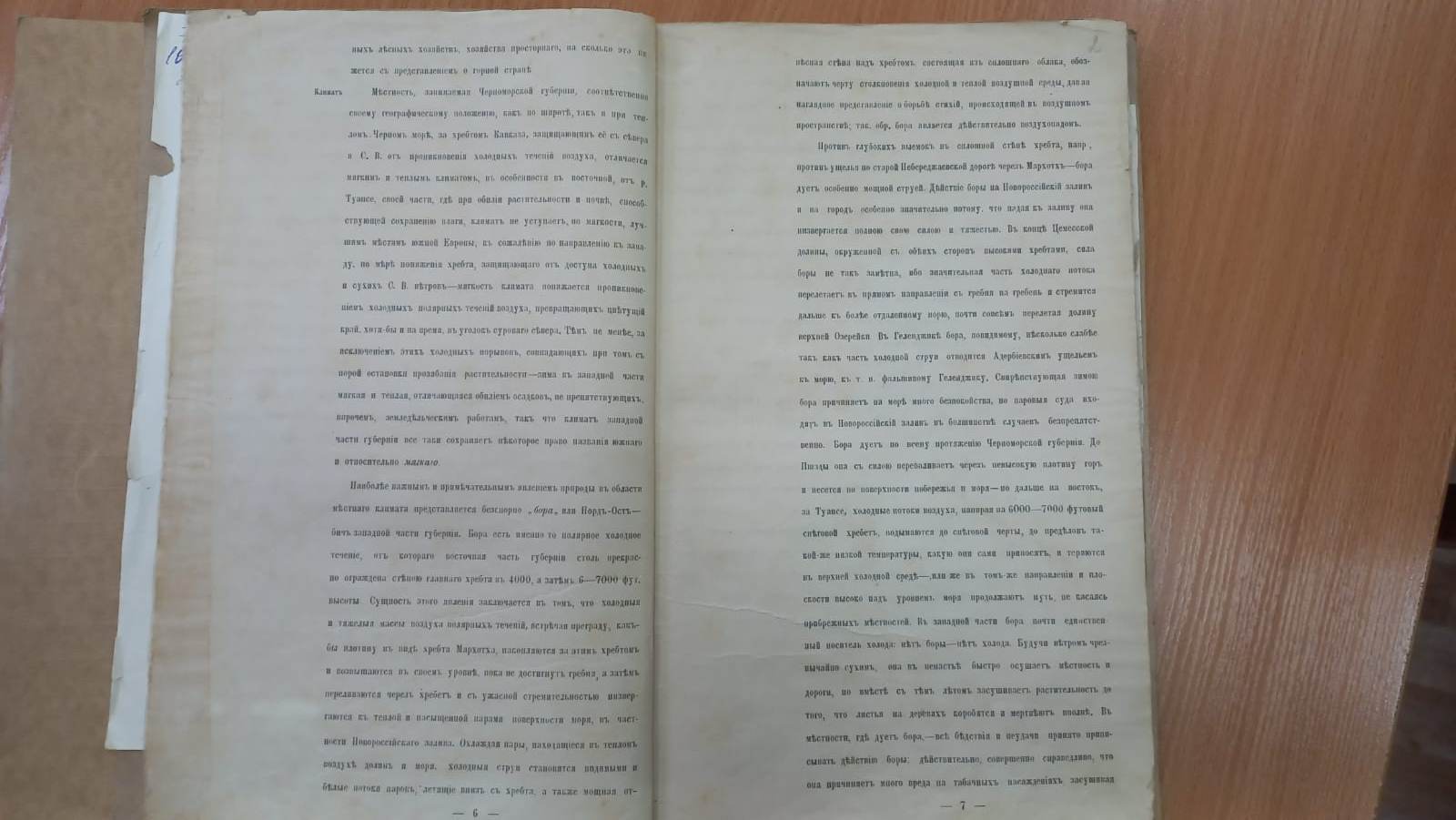 